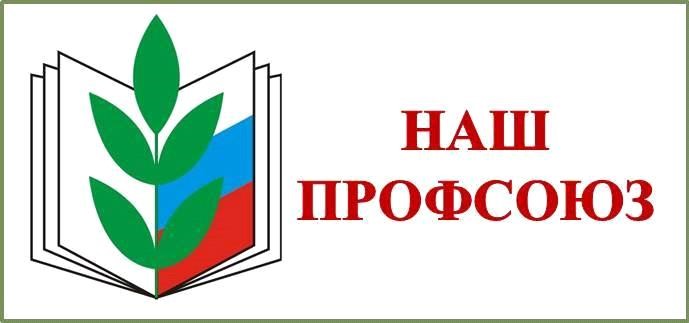 СОСТАВ ПРОФСОЮЗНОГО КОМИТЕТА: Профсоюзный комитет МБОУ СОШ №20 им. Н. И. Ходенко образован с начала основания учебного заведения и стабильно функционирует.  Действует ППО в образовательном учреждении в соответствии с федеральными законами и способствует реализации и защите прав и законных интересов участников образовательного процесса.  Председатель  школьного профсоюзного комитета – Концевая Виолетта Вадимовна. Профсоюзная организация школы – это общественная, самоуправляемая организация, объединяющая на добровольных началах работников связанных друг с другом профессиональными интересами. Цели и задачи первичной профсоюзной организации. 1. Целями и задачами профсоюзной организации школы являются: реализация уставных задач Профсоюза по представительству и защите социально-трудовых прав и профессиональных интересов членов Профсоюза; общественный контроль за соблюдением законодательства о труде и охране труда; - улучшение материального положения, укрепление здоровья и повышение жизненного уровня членов Профсоюза; информационное обеспечение членов Профсоюза, разъяснение мер, принимаемых Профсоюзом по реализации уставных целей и задач; организация приема в Профсоюз и учет членов Профсоюза, осуществление организационных мероприятий по повышению мотивации профсоюзного членства; - создание условий, обеспечивающих вовлечение членов Профсоюза в профсоюзную работу. 2. Для достижения уставных целей профсоюзная организация: ведет переговоры с администрацией школы; заключает от имени учителей и других работников образования коллективный договор с администрацией и способствует его реализации; оказывает непосредственно или через территориальный комитет профсоюза юридическую, материальную помощь членам Профсоюза; осуществляет непосредственно или через соответствующие органы Профсоюза общественный контроль за соблюдением трудового законодательства, правил и норм охраны труда в отношении членов Профсоюза; представляет интересы членов Профсоюза (по их поручению) при рассмотрении индивидуальных трудовых споров; участвует в урегулировании коллективных трудовых споров (конфликтов) в соответствии с действующим законодательством РФ; по поручению членов Профсоюза, а также по собственной инициативе обращается с заявлением в защиту их трудовых прав в органы, рассматривающие трудовые споры; - участвует в избирательных кампаниях в соответствии с федеральным и местным законодательством о выборах; осуществляет информационное обеспечение членов Профсоюза, разъяснение действий Профсоюза в ходе коллективных акций; доводит до сведения членов Профсоюза решения выборных органов вышестоящих организаций Профсоюза; осуществляет обучение профсоюзного актива, содействует повышению квалификации членов Профсоюза; осуществляет другие виды деятельности, предусмотренные Уставом Профсоюза. Члены Профсоюза, состоящие на учете в профсоюзной организации школы имеют право:пользоваться льготами и преимуществами, если таковые предусмотрены коллективным договором и соглашениями, заключенными выборными органами соответствующих вышестоящих территориальных организаций Профсоюза; получать премии и иные поощрения из профсоюзного бюджета за активное участие в профсоюзной деятельности. Несут обязанности:содействовать выполнению решений профсоюзных собраний и профкома школы; - выполнять обязательства, предусмотренные коллективным договором школы и соглашениями, заключенными соответствующими выборными органами вышестоящих территориальных организаций Профсоюза; участвовать в работе соответствующих территориальных профсоюзных конференций в случае избрания делегатом; проявлять солидарность с членами Профсоюза в защите их прав. Состав профсоюзного комитета МБОУ СОШ  №20 им. Н.И.Ходенко Комиссия по социально-трудовым вопросам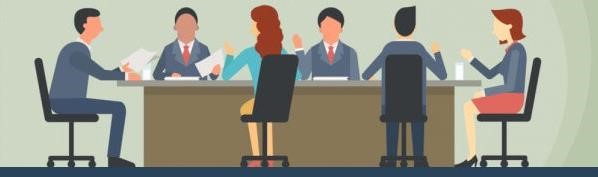 Комиссия по социально-трудовым вопросам  Специфика деятельности в учебном заведении заключается в ее особой социальной значимости, высоком уровне ответственности и серьезных психо-эмоциональных  нагрузках, с которыми  неизбежно связана повседневная работа педагогов и сотрудников школы. Весьма актуальны вопросы, связанные с профессиональной деятельностью. Нередко возникают ситуации, требующие безотлагательной помощи.  Для обеспечения регулирования социально-трудовых вопросов создана комиссия по социально-трудовым вопросам, в функции которой входит:  -участие в разработке проекта коллективного договора;  - участие в работе по контролю выполнения договора;  -изучение, обобщение и распространение педагогического опыта учителей;  -содействие в организации наставничества в школе;  -забота о повышении профессионального мастерства, организация смотров и конкурсов среди молодых сотрудников;  -подготовка проектов, постановлений профкома при рассмотрении вопросов оплаты труда, тарификации, своевременной выплаты зарплат; -участие в разрешении индивидуальных и коллективных трудовых споров;  -участие в работе по контролю соблюдения  трудового законодательства в образовательном учреждении;  -рассмотрение проектов приказов и формирование мотивированного мнения профкома; -при увольнении членов профсоюзов. План работы комиссии по социально-трудовым вопросам Комиссия по организационно-массовой работеФункции комиссии: 1.Организация разъяснительной работы о роли и задачах профсоюза, правах, обязанностях и преимуществах членов профсоюза; 2.Формирование программы мотивации профсоюзного членства, развитие технологий по вовлечению всех работников организации в члены профсоюза; контроль над выполнением ими уставных требований; 3.Организация своевременного оформления и выдачи профсоюзных билетов, порядка учета членов профсоюза; 4.Рассмотрение вопросов подготовки и проведения конференций, семинаров, совещаний, дискуссий и других мероприятий, общих собраний (конференций) членов профсоюза; разработка мероприятий по выполнению принятых решений, обобщение предложений и критических замечаний членов профсоюза; 5.Оказание помощи профбюро и профгруппам в планировании и осуществлении их работы; 6.Организация проверки исполнения решений, принятых профкомом, конференцией (собранием) и вышестоящими профсоюзными органами с последующим докладом профкому о результатах проверки; 7.Разработка и внесение на рассмотрение профкомом проектов постановлений, предложений в перспективный план, текущие планы работы профкома; плана и графика проведения отчетов и выборов профкома; 8.Подготовка и проведение коллективных действий (собраний, митингов, шествий, акций протеста); 9.Изучение, обобщение и распространение лучшего опыта оргмассовой работы; 10.Разработка и внесение на утверждение профкомом плана обучения профсоюзного актива; 11.Подготовка предложений по формированию резерва профсоюзного актива и кадров, организация его подготовки, обучения и повышения квалификации; 12.Подготовка и внесение на рассмотрение профкома предложений о моральном и материальном поощрении членов профсоюза за активное участие в жизни профсоюзной организации; 13.Проверка правильности ведения профсоюзного делопроизводства профкома; подготовка и передача документов в архив; 14.Осуществление контроля соблюдения порядка приема и рассмотрения писем, заявлений и жалоб членов профсоюза; 15.Составление профсоюзной статистической отчетности. Комиссия  по охране труда и экологии: 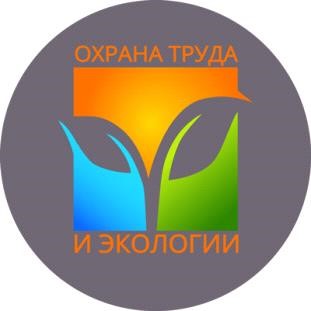 Функции комиссии: рассмотрение предложений работодателя, работников, профессиональных союзов (или иного уполномоченного работниками представительного органа) для выработки рекомендаций, направленных на улучшение условий и охраны труда работников;  оказание содействия работодателю в организации обучения работников по охране труда, безопасным методам и приемам выполнения работ, а также проверки знаний требований охраны труда и проведения своевременного и качественного инструктажа работников по охране труда; участие в проведении обследований состояния условий и охраны труда в организации, рассмотрении их результатов и выработке рекомендаций работодателю по устранению выявленных нарушений; информирование работников организации о проводимых мероприятиях по улучшению условий и охраны труда, профилактике производственного травматизма, профессиональных заболеваний;  доведение до сведения работников организации результатов аттестации рабочих мест по условиям труда; информирование работников организации о действующих нормативах по обеспечению смывающими и обеззараживающими средствами, сертифицированной специальной одеждой, специальной обувью и другими средствами индивидуальной защиты, правильности их применения; содействие в организации проведения предварительных при поступлении на работу и периодических медицинских осмотров и соблюдения медицинских рекомендаций при трудоустройстве; участие в рассмотрении вопросов финансирования мероприятий по охране труда в управлении, обязательного социального страхования от несчастных случаев на производстве и профессиональных заболеваний;  подготовка и представление работодателю предложений по совершенствованию работ по охране труда и сохранению здоровья работников, созданию системы морального и материального поощрения работников, соблюдающих требования охраны труда и обеспечивающих сохранение и улучшение состояния здоровья; рассмотрение проектов локальных нормативных правовых актов по охране труда и подготовка предложений по ним работодателю, профсоюзному выборному органу. П Л А Н работы комиссии  по охране труда  на 2020год Комиссия по спортивно-оздоровительной работе Функции комиссии: 1.Совместно с другими постоянными комиссиями профкома участвует в подготовке предложений в коллективный договор по разделу культурно-массовой и спортивно-оздоровительной работы. 2.Организует экскурсии, коллективные посещения театров, концертных залов, выставок, соревнований на спортивных площадках и в залах. 3.Проводит пропаганду за здоровый образ жизни. 4.Организует занятия физической культурой и спортом, туризмом; проводит спортивные соревнования, совместно с работодателем обеспечивает условия для занятий физкультурой, спортом и туризмом, участие коллектива в профессиональных конкурсах. 5.Организует оздоровление и отдых членов профсоюза и их детей, проведение прогулок, выездов в зоны отдыха в выходные и праздничные дни, совместно с комиссией (уполномоченным) по социальному страхованию осуществляет контроль использования средств социальных внебюджетных фондов на проведение оздоровительных мероприятий в организации. 6.Регулярно информирует членов профсоюза о принимаемых профкомом, вышестоящими профсоюзными органами решениях и ходе их выполнения через информационные стенды, электронные средств информации. 7.Готовит предложения о поощрении профсоюзных активистов, занятых культурно-массовой, спортивно-оздоровительной работой; выделении средств на развитие физкультурного движения, культурного обслуживание и организацию оздоровления. №п/п Распределение обязанностей между членами профкома Ф.И.О. 1 Председатель профкома  Концевая В.В.2 Председатель контрольно-ревизионной комиссии  Грибцова Е.В.3 Председатель комиссии по социально-трудовым вопросам Лефтерова А.В.4 Председатель комиссии по организационно-массовой работе Ручка Л.В.5 Председатель комиссии по охране труда и экологии Калганова С.Н.6 Председатель комиссии по культурно-массовой и спортивно-оздоровительной  работе Хмелева Т.Ю.Дата Вид деятельности Сентябрь Анализ распределения учебной нагрузки педагогических работников Январь О совместной  работе профкома и администрации по реализации ст.55 Закона «Об образовании»  Февраль Контроль  выплаты доплат за сверхурочную работу, за работу в  праздничные и выходные   дни Март О ходе выполнения локального акта о надбавках и доплатах Апрель Совместная работа с администрацией по созданию условий для повышения педагогического мастерства Май Ознакомление работников с нормативными документами по вопросам нормирования и оплаты труда, социальных льгот, предоставления отпуска через каждые 10 лет Июнь Контроль  своевременной выплаты отпускных № п/пНаименование мероприятия Сроки проведения Ответственные 1 Наличие и соответствие требованиям документов по вопросам охраны труда в кабинетах. Октябрь Комиссия 2 О состоянии качества крепежа стендов,  ученических досок в учебных кабинетах.Ноябрь Комиссия 3. Мероприятия3. Мероприятия3. Мероприятия3. Мероприятия1. Участие в проведении Дней охраны труда. Участие в проведении Дней охраны труда. Участие в проведении Дней охраны труда. 2. Участие в проведении периодического контроля по соблюдению законодательства по охране труда. Участие в проведении периодического контроля по соблюдению законодательства по охране труда. Участие в проведении периодического контроля по соблюдению законодательства по охране труда. 3. Участие в проверке состояния санитарно-бытовых помещений, контроль за выдачей спецодежды, обеспечением средствами индивидуальной защиты. Участие в проверке состояния санитарно-бытовых помещений, контроль за выдачей спецодежды, обеспечением средствами индивидуальной защиты. Участие в проверке состояния санитарно-бытовых помещений, контроль за выдачей спецодежды, обеспечением средствами индивидуальной защиты. 4. Контроль за наличием и сроком годности медицинских препаратов в аптечках первой медицинской помощи. Контроль за наличием и сроком годности медицинских препаратов в аптечках первой медицинской помощи. Контроль за наличием и сроком годности медицинских препаратов в аптечках первой медицинской помощи. 5. Участие в расследовании несчастных случаев. Участие в расследовании несчастных случаев. Участие в расследовании несчастных случаев. 6. Участие в разработке плана противопожарной безопасности и плана эвакуации учащихся и работников школы в случае пожара. Участие в разработке плана противопожарной безопасности и плана эвакуации учащихся и работников школы в случае пожара. Участие в разработке плана противопожарной безопасности и плана эвакуации учащихся и работников школы в случае пожара. 7. Участие в разработке мероприятий по подготовке школы к новому учебному году и работе в осенне-зимний период. Участие в разработке мероприятий по подготовке школы к новому учебному году и работе в осенне-зимний период. Участие в разработке мероприятий по подготовке школы к новому учебному году и работе в осенне-зимний период. 8. Оказание помощи в создании кабинета по охране труда, уголков по охране труда в кабинетах с повышенной опасностью. Оказание помощи в создании кабинета по охране труда, уголков по охране труда в кабинетах с повышенной опасностью. Оказание помощи в создании кабинета по охране труда, уголков по охране труда в кабинетах с повышенной опасностью. 